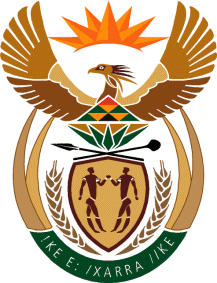 MINISTRYINTERNATIONAL RELATIONS AND COOPERATION 	REPUBLIC OF SOUTH AFRICA	NATIONAL ASSEMBLYQUESTION FOR WRITTEN REPLYQUESTION NO.: 3448DATE OF PUBLICATION: 9 NOVEMBER 2018Mr T R Majola (DA) to ask the Minister of International Relations and Cooperation:(1)	(a) On what date did her department last conduct an audit of artwork owned by Government which is under her department’s curatorship and (b) what are the details of each artwork under the curatorship of her department according to the Generally Recognised Accounting Practice 103;(2)	whether any artworks under her department’s curatorship have gone missing (a) in each of the past five financial years and (b) since 1 April 2018; if so, what are the relevant details? NW3937EREPLY:(1)	(a) My Department advised me that it conducts an audit of all Departmental assets (including artwork) every six months at Head Office as well as offices in Missions abroad. During the period December 2016 – September 2017 the Department launched and finalised a project to identify Heritage Artwork on its Asset Register.Details of Heritage Artwork on Asset Register, as per the chapter on Capital Assets contained in the National Treasury’s Modified Cash Standard are indicated below:Artwork assessed worldwide: 2600 (125 missions and its offices in South Africa)Heritage works of art identified: 191 heritage artwork: valued at R157, 388, 760 Heritage Immovable item: 1 Statue:  Value of R1, 810, 816 (2)	(a) & (b) My Department indicated to me that no artworks have gone missing.